林務局雙流自然教育中心課程方案簡表雙流自然教育中心主題活動《鬥陣下水趣》報名簡章    雙流的溪水看起來好清澈好乾淨！但是用肉眼看到的情況就是事實嗎？看起來如此乾淨的環境又是否適合水中生物生存呢？關心溪流健康狀況的雙流之友們快跟著環境教師的腳步，我們將用最簡單的方式幫園區內的溪流做一次健康檢查！一、主辦單位：林務局屏東林區管理處雙流自然教育中心二、活動時間：第一梯106年5月27日(六)8:30~12:00第二梯106年5月28日(日)8:30~12:00第三梯106年5月29日(一)8:30~12:00第四梯106年5月30日(二)8:30~12:00三、活動地點：雙流國家森林遊樂區/ 屏東縣獅子鄉丹路村丹路二巷23號四、活動對象：國小一年級以上之一般民眾與親子，每梯次40人（20人成團）。
14歲以下孩童需與父母或長輩一同參加。五、活動費用：每人50元（含課程及教材費，午餐、門票及停車費自行負擔）。繳費方式與收據開立：報名後，請依山林悠遊網通知的匯款帳號繳費。如活動當天還有名額，開放現場報名，於報名時繳費。事先報名者費用收據可於活動當天領取；現場報名者的收據則於活動後兩週內開立並寄送。六、報名方式：報名時間：活動上線起至5月24日，額滿為止。如報名截止前未達成團人數當梯次活動取消，於5月25日、5月26日於山林悠遊網公告及電話通知。成團後若還有名額則開放現場報名參加。報名方式：官方網站報名：請至台灣山林悠遊網線上報名系統（請搜尋「台灣山林悠遊網」→自然教育中心→雙流→主題活動→鬥陣下水趣） http://recreation.forest.gov.tw/NC/NC_1_3.aspx?NEC_ID=sl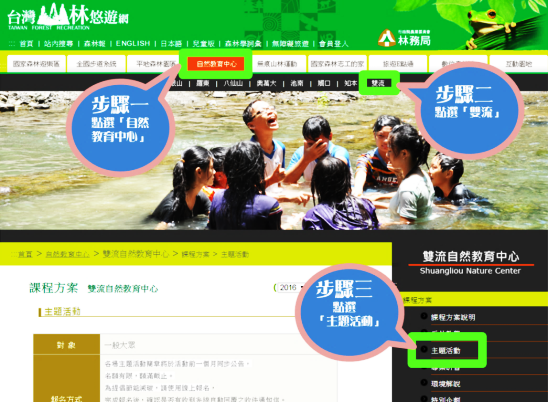 BeClass活動報名系統報名http://www.beclass.com（請搜尋「雙流自然教育中心 鬥陣下水趣」）電子郵件：填寫報名表後回寄本中心(slnc543@gmail.com)3.  繳費方式：收到報名後三個工作天內，報名系統會以電子郵件通知轉帳銀行帳號及金額，若您沒收到電子郵件請主動聯繫我們，中心確認款項後才完成報名手續，依收件並完成繳費確認報名之先後順序。七、活動退費說明：如遇颱風、地震、大雨等不可抗力之天災，本中心將依狀況停止辦理，相關訊息將電話通知，並公告於台灣山林悠遊網網站及臉書粉絲團等。若遇不可抗力因素取消活動，本中心將退扣除轉帳手續費後的全額費用。如招生人數不足取消活動，全額退費。活動中無故未報到者、中途脫隊均視自願放棄，不予退費。若因個人因素辦理退費，金額皆將扣除轉帳手續費30元，說明如下：活動日期5個工作天(5月22日)以前辦理，扣除轉帳手續費後可退全額。活動日期前3~4個工作天(5月23~24日)辦理，扣除轉帳手續費後可退50%。活動日期前2個工作天及當天(5月25日~5月27日)辦理，則不予退費。※轉帳手續費說明：台灣銀行不需轉帳手續費，郵局如有轉帳人身分證字號則可免手續費，其他銀行皆須扣除30元。八、個人資料保護法說明：雙流自然教育中心為辦理活動的保險、聯繫等事宜，將請您提供姓名、出生年月日、身分證字號、聯絡方式、緊急聯絡人姓名及聯絡電話等資料。您的個人資料使用期間自報名起至活動結束後三個月止。您可以依個人資料保護法第3條行使相關權利。若不願意提供資料，中心將無法受理報名。活動過程中，中心將拍攝照片作為教育推廣使用。如果不同意中心使用照片，請當天告知工作人員。活動洽詢：如果有任何問題歡迎利用以下方式洽詢：雙流自然教育中心電話洽詢時間週一到週五8:00~17:00，請撥打 08-8701499或08-8701241。若在下班時間想要聯絡我們，歡迎來信slnc543@gmail.com，我們將於上班時間與您聯繫。屏東林管處育樂課推廣教育組08-7236941分機324。2017雙流自然教育中心主題活動報名表感謝您參與雙流自然教育中心所規劃辦理之主題活動，為提供更快速服務，請您詳細填寫本報名表，並以電子郵件回寄本中心(slnc543@gmail.com)。若您沒有接到中心的回覆，請撥打08-8701499或08-8701241詢問。SL-TA0606鬥陣下水趣鬥陣下水趣鬥陣下水趣類別□戶外教學  ■主題活動　□專業研習　□環境解說　□特別企劃□戶外教學  ■主題活動　□專業研習　□環境解說　□特別企劃□戶外教學  ■主題活動　□專業研習　□環境解說　□特別企劃活動月份　　　□一月　□二月　□三月　□四月　■五月　 □六月
　　　□七月　□八月　□九月　□十月　□十一月 □十二月　　　□一月　□二月　□三月　□四月　■五月　 □六月
　　　□七月　□八月　□九月　□十月　□十一月 □十二月　　　□一月　□二月　□三月　□四月　■五月　 □六月
　　　□七月　□八月　□九月　□十月　□十一月 □十二月假日／非假日□週末　□寒假　□暑假　□非假日　□不限　■特殊節日□週末　□寒假　□暑假　□非假日　□不限　■特殊節日□週末　□寒假　□暑假　□非假日　□不限　■特殊節日活動內涵遊憩/休閒 □—□—□—□—□—■—□—□—□—□—學校/教育遊憩/休閒 □—□—□—□—□—■—□—□—□—□—學校/教育遊憩/休閒 □—□—□—□—□—■—□—□—□—□—學校/教育活動簡介    雙流的溪水看起來好清澈好乾淨！但是用肉眼看到的情況就是事實嗎？看起來如此乾淨的環境又是否適合水中生物生存呢？關心溪流健康狀況的雙流之友們快跟著環境教師的腳步，我們將用最簡單的方式幫園區內的溪流做一次健康檢查！    雙流的溪水看起來好清澈好乾淨！但是用肉眼看到的情況就是事實嗎？看起來如此乾淨的環境又是否適合水中生物生存呢？關心溪流健康狀況的雙流之友們快跟著環境教師的腳步，我們將用最簡單的方式幫園區內的溪流做一次健康檢查！    雙流的溪水看起來好清澈好乾淨！但是用肉眼看到的情況就是事實嗎？看起來如此乾淨的環境又是否適合水中生物生存呢？關心溪流健康狀況的雙流之友們快跟著環境教師的腳步，我們將用最簡單的方式幫園區內的溪流做一次健康檢查！活動目標1、培養學員辨識水質指標生物的能力2、觀察雙流水中生物生態3、愛護河川4、學習利用水質指標生物判斷水質1、培養學員辨識水質指標生物的能力2、觀察雙流水中生物生態3、愛護河川4、學習利用水質指標生物判斷水質1、培養學員辨識水質指標生物的能力2、觀察雙流水中生物生態3、愛護河川4、學習利用水質指標生物判斷水質活動日期/時間第一梯106年5月27日(六) 08:30~12:00第二梯106年5月28日(日) 08:30~12:00第三梯106年5月29日(一) 08:30~12:00第四梯106年5月30日(二) 08:30~12:00第一梯106年5月27日(六) 08:30~12:00第二梯106年5月28日(日) 08:30~12:00第三梯106年5月29日(一) 08:30~12:00第四梯106年5月30日(二) 08:30~12:00第一梯106年5月27日(六) 08:30~12:00第二梯106年5月28日(日) 08:30~12:00第三梯106年5月29日(一) 08:30~12:00第四梯106年5月30日(二) 08:30~12:00地點雙流國家森林遊樂區雙流國家森林遊樂區雙流國家森林遊樂區所需時間3小時3小時3小時適用對象國小一年級以上之一般民眾與親子，20人成團，最多40人。14歲以下孩童需與父母或長輩一同參加。國小一年級以上之一般民眾與親子，20人成團，最多40人。14歲以下孩童需與父母或長輩一同參加。國小一年級以上之一般民眾與親子，20人成團，最多40人。14歲以下孩童需與父母或長輩一同參加。活動費用每人費用50元（包含講解、教材）。門票及停車費自行負擔，並自行攜帶午餐。每人費用50元（包含講解、教材）。門票及停車費自行負擔，並自行攜帶午餐。每人費用50元（包含講解、教材）。門票及停車費自行負擔，並自行攜帶午餐。報名方式線上報名系統(山林悠遊網、Beclass、APP)、電子郵件預約報名(報名未滿額將開放現場報名)線上報名系統(山林悠遊網、Beclass、APP)、電子郵件預約報名(報名未滿額將開放現場報名)線上報名系統(山林悠遊網、Beclass、APP)、電子郵件預約報名(報名未滿額將開放現場報名)課程內容及簡介課程內容及簡介課程內容及簡介課程內容及簡介時間單元地點內容08:30~09:00報到與報名自然教育中心1F報到與報名09:00~09:40認識水質指標生物探索屋環教教師以簡報教學員認識水中生物09:40~10:00生存大作戰自然教育中心前草皮藉由遊戲內容讓學員了解水質生物指標之意義10:00~11:30與水中生物捉迷藏雙流橋下至雙流橋下的內文溪尋找水中生物的身影，藉此了解雙流的水質是否適合生物生存11:30~12:00心得與回饋探索屋總結調查成果及學員回饋★下列表單僅作為活動與參與者登錄使用，不作其他用途。        填表日期：　　年　　月　　日★下列表單僅作為活動與參與者登錄使用，不作其他用途。        填表日期：　　年　　月　　日★下列表單僅作為活動與參與者登錄使用，不作其他用途。        填表日期：　　年　　月　　日★下列表單僅作為活動與參與者登錄使用，不作其他用途。        填表日期：　　年　　月　　日★下列表單僅作為活動與參與者登錄使用，不作其他用途。        填表日期：　　年　　月　　日★下列表單僅作為活動與參與者登錄使用，不作其他用途。        填表日期：　　年　　月　　日★下列表單僅作為活動與參與者登錄使用，不作其他用途。        填表日期：　　年　　月　　日活動名稱活動名稱鬥陣下水趣鬥陣下水趣鬥陣下水趣鬥陣下水趣鬥陣下水趣聯絡人姓     名性別　□男　□女　　□男　□女　　□葷　□素聯絡人出生年月日身份證字號聯絡人聯絡電話市話：電子郵件信箱（行前通知寄發用請務必填寫）（行前通知寄發用請務必填寫）（行前通知寄發用請務必填寫）聯絡人聯絡電話手機：電子郵件信箱（行前通知寄發用請務必填寫）（行前通知寄發用請務必填寫）（行前通知寄發用請務必填寫）聯絡人聯絡地址□□□ □□□ □□□ □□□ □□□ 學員2姓     名性別　□男　□女　　□男　□女　　□葷　□素學員2出生年月日身份證字號學員3姓     名性別　□男　□女　　□男　□女　　□葷　□素學員3出生年月日身份證字號學員4姓      名性別　□男　□女　□男　□女　□葷　□素學員4出生年月日身份證字號學員5姓     名性別　□男　□女　　□葷　□素　□葷　□素學員5出生年月日身份證字號特殊需求特殊需求★如果您有什麼特殊需要照顧或提醒的事項，請註明；我們會依您的提醒加以留意學員狀況，讓參與者在活動中可以更安全地參與。★如果您有什麼特殊需要照顧或提醒的事項，請註明；我們會依您的提醒加以留意學員狀況，讓參與者在活動中可以更安全地參與。★如果您有什麼特殊需要照顧或提醒的事項，請註明；我們會依您的提醒加以留意學員狀況，讓參與者在活動中可以更安全地參與。★如果您有什麼特殊需要照顧或提醒的事項，請註明；我們會依您的提醒加以留意學員狀況，讓參與者在活動中可以更安全地參與。★如果您有什麼特殊需要照顧或提醒的事項，請註明；我們會依您的提醒加以留意學員狀況，讓參與者在活動中可以更安全地參與。